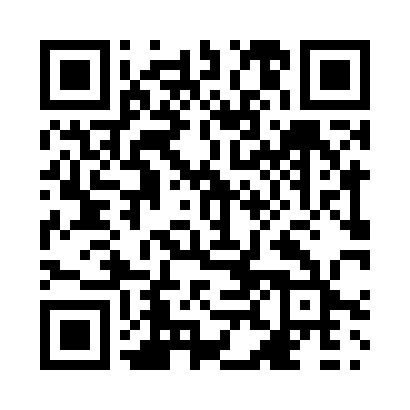 Prayer times for Ashuanipi, Newfoundland and Labrador, CanadaMon 1 Jul 2024 - Wed 31 Jul 2024High Latitude Method: Angle Based RulePrayer Calculation Method: Islamic Society of North AmericaAsar Calculation Method: HanafiPrayer times provided by https://www.salahtimes.comDateDayFajrSunriseDhuhrAsrMaghribIsha1Mon3:175:051:287:079:5211:402Tue3:175:061:297:079:5111:403Wed3:175:061:297:079:5111:404Thu3:185:071:297:079:5011:395Fri3:195:081:297:079:5011:396Sat3:195:091:297:069:4911:397Sun3:205:101:297:069:4811:398Mon3:205:111:307:069:4811:389Tue3:215:121:307:069:4711:3810Wed3:215:131:307:059:4611:3811Thu3:225:141:307:059:4511:3712Fri3:235:161:307:049:4411:3713Sat3:235:171:307:049:4311:3714Sun3:245:181:307:039:4211:3615Mon3:255:191:307:039:4111:3616Tue3:255:211:307:029:4011:3517Wed3:265:221:317:029:3911:3418Thu3:275:231:317:019:3711:3419Fri3:275:251:317:009:3611:3320Sat3:285:261:317:009:3511:3321Sun3:295:271:316:599:3411:3222Mon3:305:291:316:589:3211:3123Tue3:305:301:316:579:3111:3124Wed3:315:321:316:579:2911:3025Thu3:325:331:316:569:2811:2926Fri3:335:351:316:559:2611:2827Sat3:335:361:316:549:2511:2828Sun3:345:381:316:539:2311:2729Mon3:355:391:316:529:2111:2630Tue3:365:411:316:519:2011:2531Wed3:365:421:316:509:1811:24